Presseinformation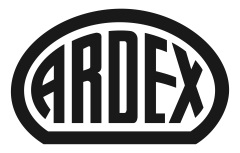 Dunlop DrymixArdex-Gruppe baut Marktposition in Neuseeland weiter aus: Übernahme der Drymix NZAuckland (Neuseeland) / Witten, 7. Juli 2021. Die Ardex-Gruppe setzt ihren weltweiten Wachstumskurs fort: Der Wittener Bauchemiespezialist übernimmt die Drymix NZ und baut so seine Marktposition in Neuseeland weiter aus. Drymix stand seit Mitte 2020 unter Zwangsverwaltung. Mit der Akquisition sichert Ardex somit auch die Zukunft des Unternehmens und seiner Beschäftigten.Drymix betreibt jeweils eine Produktionsstätte im Norden und im Süden Neuseelands. Dort werden Beton- und Mörtelprodukte für den Heimwerkerbereich und für kleinere Betonbauprojekte hergestellt. Zukünftig wird Ardex die Produkte von Drymix NZ unter der Marke Dunlop Drymix vertreiben. Die Marke Dunlop ist im Markt bereits etabliert und wird nun um die Drymix-Produktsparte erweitert.„Wir freuen uns, Drymix und seine Mitarbeiterinnen und Mitarbeiter in der Ardex-Familie willkommen zu heißen. Mit der Übernahme werden wir in Neuseeland zum Marktführer für vorgemischte Beton- und Mörtelsackwaren", sagt Mark Eslamlooy, CEO der Ardex-Gruppe. „Die zusätzlichen Produktionsstandorte bringen uns noch näher zum Kunden. So können wir Lieferzeiten verkürzen und unseren CO2-Fußabdruck verkleinern.“Über ArdexDie Ardex GmbH ist einer der Weltmarktführer bei hochwertigen bauchemischen Spezialbaustoffen. Als Gesellschaft in Familienbesitz verfolgt das Unternehmen seit über 70 Jahren einen nachhaltigen Wachstumskurs. Die Ardex-Gruppe beschäftigt heute über 3.300 Mitarbeiter und ist in mehr als 100 Ländern auf allen Kontinenten präsent, im Kernmarkt Europa nahezu flächendeckend. Mit mehr als zehn großen Marken erwirtschaftet Ardex weltweit einen Gesamtumsatz von mehr als 820 Millionen Euro.Presseanfragen bitte an:Ardex GmbHJanin Settino, Friedrich-Ebert-Straße 45, 58453 WittenTel. 02302 664-598, janin.settino@ardex.de